TERM 2: WEEK 6 – 7  (22nd June – 3rd July)Strand 3:  Organism Level Biology    	 	  Sub-strand 3.4 	Nervous System      Lesson Activity 3.3The specific learning outcomes (SLO) targeted in this activity are provided below:Instructions:If you have access to the internet, refer to Central School’s website: www.centralschool.edu.vu, Year 12 Biology folder Term 2 Week 6 – 7, to watch videos on nervous system and access other resources.Answer the following questions.Neuron structure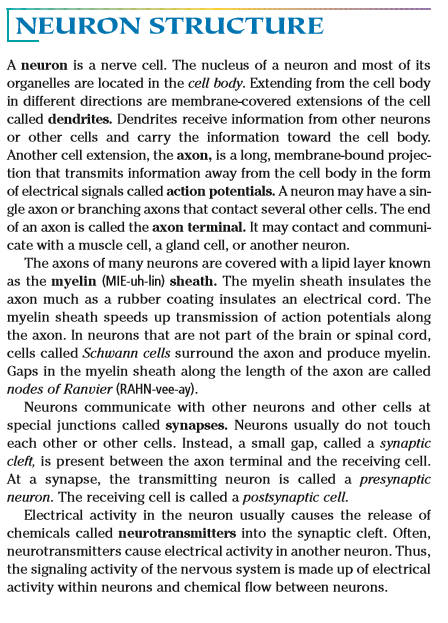 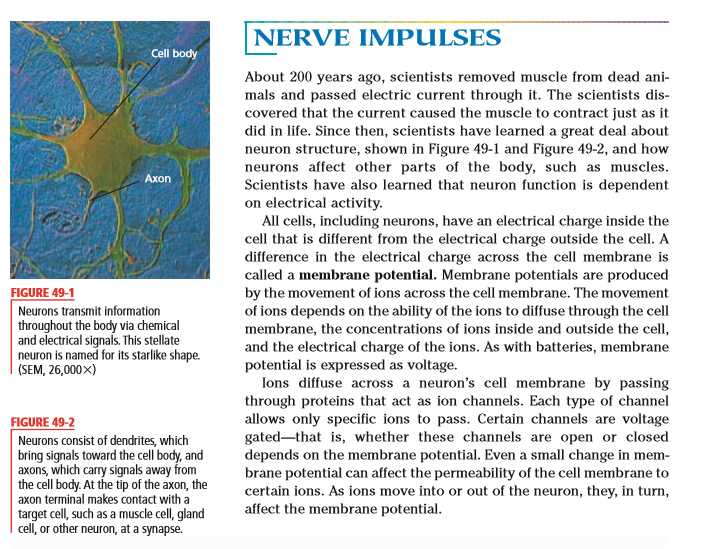 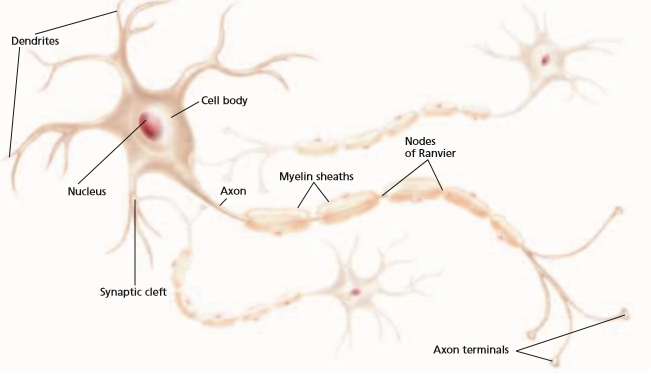 (Source: Holt, Rinehart, & Winston, 2006, pp.1005 – 1006)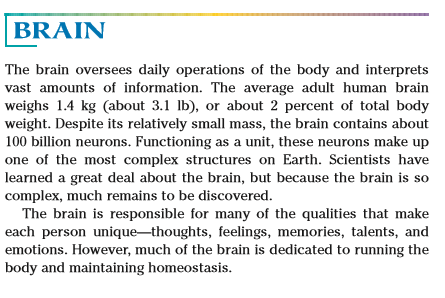 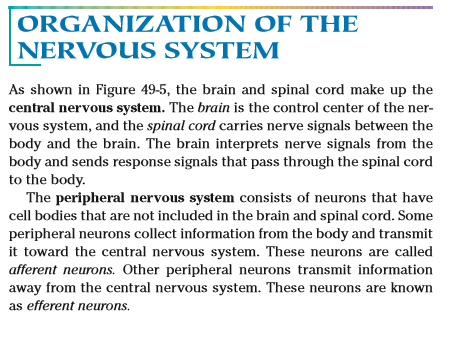 (Source: Holt, Rinehart, & Winston, 2006, p 1010)Describe the structure of a neuron.________________________________________________________________________________________________________________________________________________________________________________________________________________________________________________________________________________________Describe the function of the neuron.______________________________________________________________________ ____________________________________________________________________________________________________________________________________________Explain the mechanism of nervous signal production and transmission.________________________________________________________________________________________________________________________________________________________________________________________________________________________________________________________________________________________________________________________________________________________________________________________________________________________________________________________________________________________________________________________________________________________________________________________________________________________________________________________________________________________________________________________________________________________________________________________________________________________________________________________________________________________________________________________________________________________________________________________________________________________________________________________________________________________________________________________________________________________________Action potential and Resting potential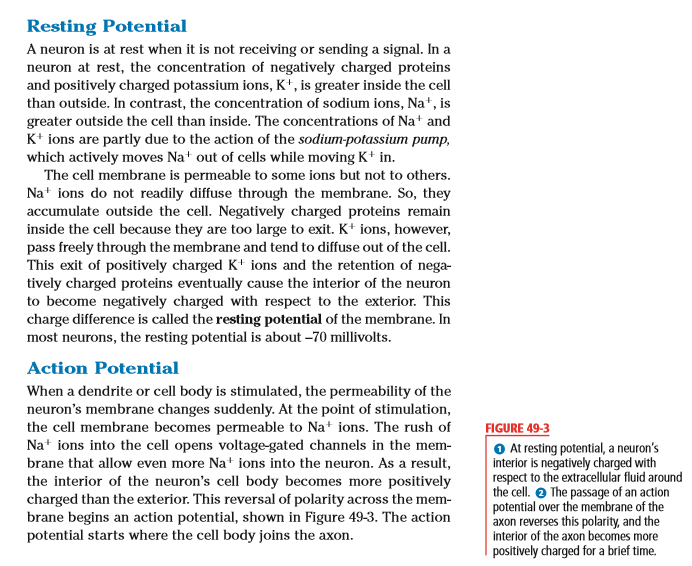 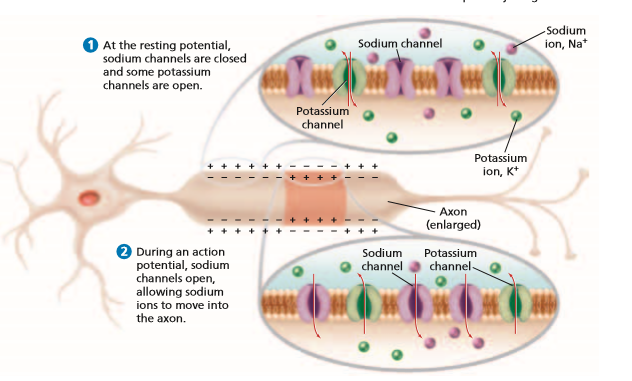 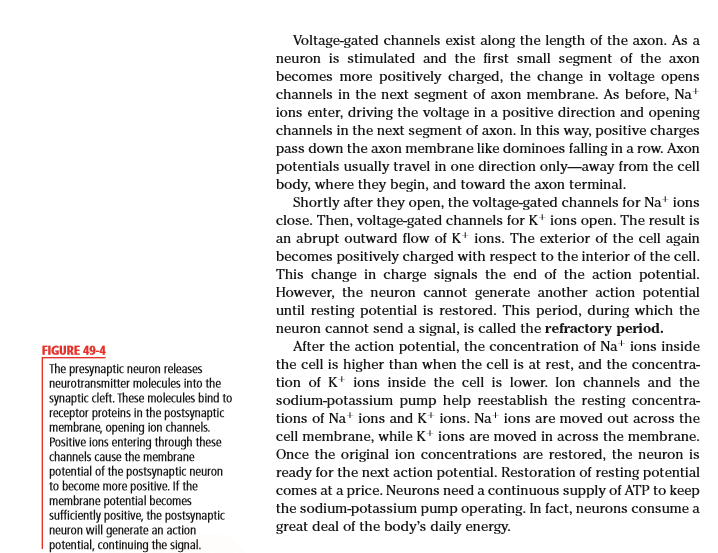 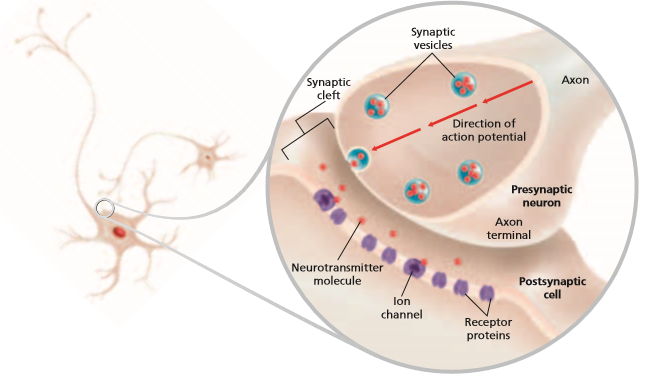 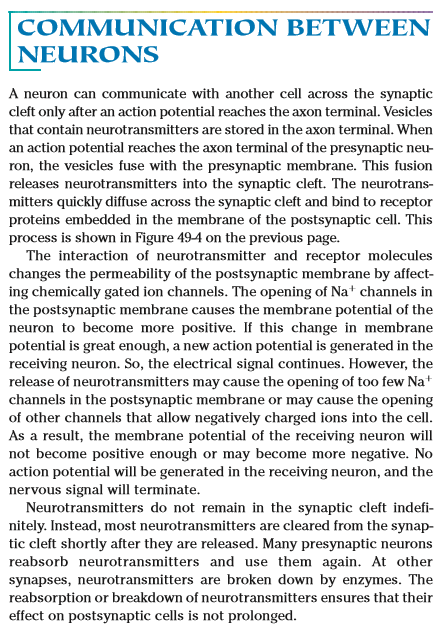 (Source: Holt, Rinehart, & Winston, 2006, pp1007 - 1009)Define action potential ____________________________________________________________________________________________________________________________________________Define resting potential____________________________________________________________________________________________________________________________________________Explain the differences between action potential and resting potential______________________________________________________________________________________________________________________________________________________________________________________________________________________________________________________________________________________________________________________________________________________________________________________________________________________________________________________________________________________________________________________________________________________________________________________________________________________________________________________Explain the differences in the actions of neuro transmitters between action potential and resting potential.____________________________________________________________________________________________________________________________________________________________________________________________________________________________________________________________________________________________________________________________________________________________________________________________________________________________________________________________________________________________________________________________________________________________________________________________________________________________________________________________________________________________________________________________Explain the function of chemical messengers provided by the nervous system.______________________________________________________________________________________________________________________________________________________________________________________________________________________________________________________________________________________________________________________________________________________________________________________________________________________________________________________________________________________________________________________________________________________________________________________________________________________________________________________Discuss how the nervous, excretory and circulatory systems in a named animal work together to maintain a constant body environment.____________________________________________________________________________________________________________________________________________________________________________________________________________________________________________________________________________________________________________________________________________________________________________________________________________________________________________________________________________________________________________________________________________________________________________________________________________________________________________________________________________________________________________________________________________________________________________________________________________________________________________________________________________________________________________________________________________________________________________________________________________________________________________________________________________________________________________________________________________________________________________________________________________________________________________________________________________________________________________________________________________________________________________________________________________________________________________________________________________________________________________________________________________________________________________________________________________________________________________________________________________________________________________________________________________________________________________________________________________________________________________________________________________________________________________________________________________________________________________________________________________________________________________________________________________________________________________________________________________________________________________________________________________________________________________________________________________________________________________________________________________________________________________________________________________________________________________________________________________________________________________________________________________________________________________________________________________________________________________________________________________________________________________________________________________________________________Specific Learning Outcomes: Students are able to Skill levelSLO code Achieved(Yes / No)Describe the structure of neurons2Bio3.4.2.1Describe the characteristics of neurons2Bio3.4.2.2Explain the mechanism of nervous signal production and transmission3Bio3.4.3.1Define action potential, resting potential1Bio3.4.1.1Differentiate between an action potential and a resting potential3Bio3.4.3.2Differentiate the actions of neuro transmitters between an action potential and a resting potential3Bio3.4.3.3Explain the function of chemical messengers provided by the nervous system3Bio3.4.3.4Discuss how the nervous, excretory and circulatory systems in a named animal work together to maintain a constant body environment4Bio3.4.4.1